Reopening of Strathearn School _ Senior School	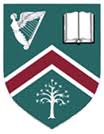 (Briefing guide- Parents)Updated 09.08.2020Rationale This guidance is being developed to allow Strathearn to reopen in a safe, phased way to ensure safety of its entire educational community. The strategic objective is to achieve maximum face to face teaching time for all pupils at the earliest opportunity.Induction Dates and TimesPlease note rooms will be displayed on arrival to the building on the TV screens*New Form One pupils will receive a pack in the post**Please note: Girls should bring a drink and a snack as there will be no canteen facilitiesBefore School (at home) Parents of students play an essential role.  We would ask that you commit to not putting your children to school if symptoms of Covid-19 appear in your child or in your family.  In particular, you are invited to take your child’s temperature before leaving for school.  In the event of symptoms or fever, greater than 37.8°C, the child should not go to school & follow PHA guidance on testing.Journey to SchoolBy Bus… please contact your local bus station for the up to date school bus schedules and the ‘safety on public transport’ regulations. By Car …. Dropping pupils off / Collecting pupilsStrathearn will be allowing cars on site in the morning and we will be operating a one-way system entering through are main gates on Wandsworth Road and then proceeding (with caution) around the building to exit out the Syndenham avenue. Pupils should not be dropped off in the lay-by in Syndenham Avenue in the mornings. School gates will close at 9am and reopen for traffic at 3.15pm.  After 4pm the normal entry / exit routes can be used.DE have asked schools to promote the ‘stride and ride’ scheme, whereby pupils are dropped off outside the school grounds and walk safely to school. Please note that all entrances to the school will remain open until 08.45, therefore drop off can be at any point around the building. Entering the buildingEntrance into the school will be strictly prohibited for any adult outside the staff team. The rule of physical distance of 2 metre (between adults) must be respected in all contexts (arrival and in the school, in the parking area, during recreation, in corridors, canteen etc.)There will be no supervision in the classroom until 8.45amStudents should use the hand sanitisers as they enter the building, go directly to their registration classroom, leave their belongings at an assigned desk and then wash their hands in the school bathrooms.Hygiene practices Regular and thorough attention to hygiene is paramount for the School to deter the spread of the virus.  We will continue to operate the ‘catch it, bin it, kill it’ approach and have appropriate signage to illustrate this. Soap dispensers are available at all toilets in the school.  In addition to that, we have installed disposable paper towels in all the toilets so that pupils can dry their hands without risk of transmission.  Please also remind your children of these practices at home before returning to school.  A good hand wash should last 20 seconds, Again, regular reminders will be made at school.Hand washing must be done:  on arrival, before and after going to the toilet, after blowing your nose, coughing, sneezing, as much as necessary after handling possibly contaminated objects, in the afternoon before going home.The premises will be cleaned thoroughly every day. Each room will be equipped with a sanitation box, to allow extra cleaning if the member of staff so wishes to do so.  Although rooms should not have their doors wedged open, we will ensure that they are kept well ventilated by the opening of windows.Masks are optional within the school building, but if worn, must be plain and neutral in colour.The cleaning schedule for the school has been reviewed and is adhering to all PHA, COVID-19 requirements. ClassesStrathearn will be implementing a ‘flexible’ timetable as a means of reducing the movement of pupils and to satisfy the social distancing guidance of: increasing separation; and  decreasing interaction. There have been reconfigured classrooms to ensure that we meet the social distancing guidance.Forms 1 to 3 will remain in the ‘bubble’ format;’ for the majority of their classes, whereby the teachers will move to them.As far as possible in Key Stage Three, each student will have their own place during the day.  We are aware that this will considerably change the pedagogies put in place by the teachers, the children will experience things that will not seem ‘normal’ to them compared to what they knew before.  Nor can the equipment be used in its entirety and in the same way.Blended LearningIn exceptional circumstances, it will be necessary to employ some blended learning practices, due to the absence of pupils from school in accordance with guidance regulations. Where capacity and/or safety constraints and well-being considerations mean that children cannot learn in schools for some or all of the time, appropriate provision should be made for remote learning pursuant to local circumstances.  School UniformFollowing PHA guidance they have determined that it is safe to wear clean School Uniform.  Summer or winter uniform is acceptable. On days when pupils have a PE period they should come to school in full PE kit.Corridors While travel in corridors is viewed as low risk, school will be operating a ‘one way’ system to maintain distancing.The one way system will use floor markings and other visual cues to direct the flow of pupils.Break and Lunch timesThese ‘social’ times will be supervised by staff to ensure that social distancing guidelines remain. The common rooms will all remain closed and pupils will remain in their period 6 or bubble rooms for the majority of their lunch times. There will be staggered break times. Sixth form pupils will remain ‘on-site’ for their lunch period.School EquipmentPupil should only bring the items necessary for the school day as there will be no access to the locker areas. Pupils will be responsible for their own personal belongings.  Bags should not be left unattended beyond the classrooms. Personal equipment must be brought by the student (notebooks, pens etc.) and then kept in their school bag in its place.  It should not be shared. Materials may be distributed which will stay with the pupil’s belongings. Stationary packs for Forms 1 -3 will be provided, as the stationary store will remain closed.CanteenThere will be no access to the canteen – early morning or at break time and at lunch time will provide a pre-ordered take away service.  It is recommended that pupils bring pack lunches. The pupils will eat lunch in their bubble or period 6 classroom. Cashless systems will be in operation. After SchoolThere will be no after school activities or waiting areas at the start of term. All pupils should be off-site by 4pm.AttendancePupils should endeavour to attend school.  The categories for non-attendance as designated by DE are listed below.  Should your daughter not be able to attend school you should contact your daughter’s Form Tutor immediately.These procedures are kept under constant review in line with DE and PHA guidelines. Week BeginningMonday 17th AugustStaff Training / Induction all year groups Monday 24th AugustForms 5 & Upper 6th Please note there will only be classes from Monday 24th to Thursday 27th August Tuesday 1st SeptemberAll year groups Upper SixthWednesday 19th  August**9.00-11.45Lower SixthFriday 28th August9.00-10.45Form 5Wednesday 19th  August11.15-12.45Form 4Wednesday 19th  August1.30-3.30Form 3Thursday 20th August1.30-3.30Form 2Friday 21st August11.15-12.45Form 1*Friday 21st August**9.00-12.45